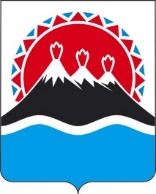 Р А С П О Р Я Ж Е Н И Е ГУБЕРНАТОРА КАМЧАТСКОГО КРАЯ325-Р от 28.04.2023г. Петропавловск-КамчатскийВ соответствии с подпунктом «б» части 10 Указа Президента Российской Федерации от 03.04.2023 № 232 «О создании Государственного фонда поддержки участников специальной военной операции «Защитники Отечества»1. Образовать межведомственную комиссию по поддержке участников специальной военной операции, членов их семей и иных лиц в составе согласно приложению 1 к настоящему распоряжению.2. Утвердить положение о межведомственной комиссии по поддержке участников специальной военной операции, членов их семей и иных лиц
(далее – Комиссия) согласно приложению 2 к настоящему распоряжению.3. Возложить на заместителя Председателя Правительства Камчатского края Сивак В.И. руководство и координацию деятельности членов Правительства Камчатского края, руководителей исполнительных органов Камчатского края, не являющихся членами Правительства Камчатского края, по поддержке участников специальной военной операции, членов их семей и иных лиц.4. Членам Правительства Камчатского края, руководителям исполнительных органов Камчатского края, не являющимся членами Правительства Камчатского края, обеспечить своевременное, безусловное и в полном объеме исполнение протокольных решений Комиссии, поручений председателя Комиссии.5. Признать утратившими силу:1) распоряжение Губернатора Камчатского края от 13.03.2023 № 194-Р
«Об образовании межведомственной комиссии по ресоциализации лиц, уволенных с военной службы, проживающих в Камчатском крае»;2) распоряжение Губернатора Камчатского края от 13.04.2023 № 265-Р.Составмежведомственной комиссии по поддержке участников специальной военной операции, членов их семей и иных лиц(далее – комиссия)Положениео межведомственной комиссии по поддержке участников специальной военной операции, членов их семей и иных лицОбщие положения1. Межведомственная комиссия по поддержке участников специальной военной операции, членов их семей и иных лиц
(далее – Комиссия) является коллегиальным органом, образованным для координации оказания необходимой социальной поддержки и помощи следующим лицам:1) ветеранам боевых действий, принимавшим участие (содействовавшим выполнению задач) в специальной военной операции на территориях Донецкой Народной Республики, Луганской Народной Республики и Украины с 24 февраля 2022 года, на территориях Запорожской области и Херсонской области с 30 сентября 2022 года, уволенным с военной службы (службы, работы);2) принимавшим в соответствии с решениями органов публичной власти Донецкой Народной Республики, Луганской Народной Республики участие в боевых действиях в составе Вооруженных Сил Донецкой Народной Республики, Народной милиции Луганской Народной Республики, воинских формирований и органов Донецкой Народной Республики и Луганской Народной Республики, начиная с 11 мая 2014 года;3) членам семей лиц, названных в пунктах 1 и 2 настоящей части, погибших (умерших) при выполнении задач в ходе специальной военной операции (боевых действий), членам семей лиц, названных в пунктах 1 и 2 настоящей части, умерших после увольнения с военной службы (службы, работы), если смерть таких лиц наступила вследствие увечья (ранения, травмы, контузии) или заболевания, полученных ими при выполнении задач в ходе специальной военной операции (боевых действий); 4) членам семей лиц, принимающих участие (содействующих выполнению задач) в специальной военной операции на территориях Донецкой Народной Республики, Луганской Народной Республики и Украины с 24 февраля 2022 года, на территориях Запорожской области и Херсонской области с 30 сентября 2022 года.2. Комиссия в своей деятельности руководствуется Конституцией Российской Федерации, федеральными конституционными законами, федеральными законами, иными нормативными правовыми актами Российской Федерации, Уставом Камчатского края, законами и иными нормативными правовыми актами Камчатского края, а также настоящим положением.	3. Организационно-техническое обеспечение деятельности Комиссии осуществляется Министерством социального благополучия и семейной политики Камчатского края.2. Основные задачи и права Комиссии	4. Основными задачами Комиссии являются:1) координация оказания необходимой социальной поддержки и помощи лицам, указанным в пунктах 1–4 части 1 настоящего положения;	2) обеспечение согласованных действий исполнительных органов Камчатского края и подведомственных им учреждений, территориальных органов федеральных органов исполнительной власти по Камчатскому краю, общественных объединений и иных организаций при организации работы
по следующим направлениям поддержки:а) предоставление лицам, указанным в пунктах 1 и 2 части 1 настоящего положения (из числа нуждающихся), паллиативной медицинской помощи, услуг по медицинской реабилитации, социальной поддержки и надомного (долговременного) ухода;б) оказание психологической и психолого-психотерапевтической помощи лицам, указанным в пунктах 1–4 части 1 настоящего положения, включая первичное психотерапевтическое консультирование с определением последующей тактики их ведения и привлечением в этих целях медицинских психологов и иных специалистов;в) организация дополнительного профессионального образования, профессиональной подготовки и переподготовки, повышения квалификации, содействия занятости лиц, указанных в пунктах 1–4 части 1 настоящего положения;г) создание условий для социальной адаптации и ресоциализации лиц, указанных в пунктах 1 и 2 части 1 настоящего положения, в том числе с участием социальных координаторов;д) оказание услуг, указанных в части 5 постановления Губернатора Камчатского края от 03.10.2022 № 101 «О Центре поддержки военнослужащих и членов их семей»;3) рассмотрение вопросов по реконструкции, развитию и (или) модернизации существующей инфраструктуры и созданию новой инфраструктуры государственных и муниципальных медицинских и социальных организаций для оказания медицинской помощи и социальных услуг лицам, указанным в пунктах 1 и 2 части 1 настоящего положения (при необходимости);	5) обобщение и анализ информации исполнения мероприятий 
по вопросам поддержки участников специальной военной операции, членов их семей и иных лиц, оценка эффективности их реализации;	6) выработка предложений и рекомендаций, а также принятие решений по направлениям поддержки участников специальной военной операции, членов их семей и иных лиц;	7) рассмотрение иных вопросов, связанных с поддержкой участников специальной военной операции, членов их семей и иных лиц.	5. Комиссия для выполнения возложенных на нее задач имеет право:	1) запрашивать и получать в установленном порядке у исполнительных органов Камчатского края и подведомственных им учреждений, территориальных органов федеральных органов исполнительной власти по Камчатскому краю, органов местного самоуправления муниципальных образований в Камчатском крае (далее – органы местного самоуправления), общественных объединений и иных организаций необходимую информацию по вопросам, связанным с основными направлениями деятельности Комиссии;	2) приглашать и заслушивать на заседаниях Комиссии представителей исполнительных органов Камчатского края и подведомственных им учреждений, территориальных органов федеральных органов исполнительной власти по Камчатскому краю, органов местного самоуправления, общественных объединений и иных организаций, не входящих в состав Комиссии, по вопросам, относящимся к компетенции Комиссии;	3) участвовать в рамках своей компетенции в подготовке предложений по разработке проектов правовых актов Камчатского края по вопросам поддержки участников специальной военной операции, членов их семей и иных лиц;	4) вносить предложения в органы местного самоуправления, организации и учреждения, участвующие в выполнении мероприятий по вопросам поддержки участников специальной военной операции, членов их семей и иных лиц, по вопросам, относящимся к компетенции Комиссии;	5) посещать органы местного самоуправления, организации и учреждения, участвующие в выполнении мероприятий по вопросам поддержки участников специальной военной операции, членов их семей и иных лиц.3. Порядок формирования Комиссии	6. Комиссия формируется в составе председателя, заместителей председателя Комиссии, секретаря и членов Комиссии.	7. В составе Комиссии из ее членов могут быть определены координаторы по основным направлениям деятельности Комиссии.	8. Персональный состав Комиссии утверждается распоряжением Губернатора Камчатского края.4. Организация деятельности Комиссии и порядок ее работы	9. Комиссия осуществляет свою деятельность в форме заседаний, проводимых ежемесячно.	10. Заседание Комиссии проводит председатель Комиссии. В случае, если председатель Комиссии не может осуществлять свои полномочия в связи с состоянием здоровья или другими обстоятельствами, временно препятствующими осуществлению полномочий (в частности, отпуск, служебная командировка), заседания Комиссии проводит один из заместителей председателя Комиссии по поручению председателя Комиссии.	11.  Заседания Комиссии по решению ее председателя проводятся в очной форме. В заседании Комиссии члены Комиссии могут участвовать дистанционно с помощью электронных либо иных технических средств, если при этом используются любые способы, позволяющие достоверно установить лицо, принимающее участие в заседании, участвовать ему в обсуждении вопросов повестки дня.12. Председатель Комиссии:	1) руководит деятельностью Комиссии, проводит ее заседания, дает поручения членам Комиссии по вопросам, обсуждаемым на заседании Комиссии;	2) определяет место, дату и время заседания Комиссии и утверждает повестку дня ее заседания;	3) вносит на обсуждение Комиссии вопросы, связанные с ее деятельностью;	4) подписывает документы, связанные с деятельностью Комиссии;	5) информирует членов Комиссии о документах и материалах, поступающих в Комиссию;	6) принимает решение о приглашении для участия в заседании Комиссии лиц, не являющихся членами Комиссии;	7) осуществляет общий контроль за реализацией принятых Комиссией решений.	13. Члены Комиссии:	1) принимают участие в заседаниях Комиссии;	2) участвуют в подготовке материалов, предложений и вопросов, рассматриваемых на заседаниях Комиссии;	3) выступают с докладами о реализации мероприятий по направлениям деятельности Комиссии;	4) принимают участие в обсуждении вопросов и принятии решений на заседаниях Комиссии;	5) вырабатывают предложения по вопросам, относящимся к компетенции Комиссии.	14. Секретарь Комиссии:	1) осуществляет подготовку проекта повестки дня заседаний Комиссии, организует подготовку материалов к заседаниям Комиссии, а также проектов соответствующих решений Комиссии;	2) осуществляет контроль своевременной подготовки ответственными исполнителями материалов к заседанию Комиссии;	3) обеспечивает информирование членов Комиссии о дате, месте, времени проведения и повестке дня очередного заседания Комиссии, а также обеспечивает их необходимыми материалами;	4) организует проведение заседаний Комиссии и ведет протокол заседания Комиссии.15. Решения Комиссии оформляются протоколами, которые подписываются председательствующим на ее заседании.	16. Решения Комиссии доводятся до сведения всех лиц, ответственных за их реализацию, путем направления копии протокола заседания Комиссии.17. Результаты работы Комиссии ежемесячно заслушиваются на оперативном совещании у Губернатора Камчатского края.Об образовании межведомственной комиссии по поддержке участников специальной военной операции, членов их семей и иных лиц[горизонтальный штамп подписи 1]В.В. СолодовПриложение 1 к распоряжениюПриложение 1 к распоряжениюПриложение 1 к распоряжениюПриложение 1 к распоряжениюГубернатора Камчатского краяГубернатора Камчатского краяГубернатора Камчатского краяГубернатора Камчатского краяот28.04.2023]№325-РСолодовВладимир Викторович–Губернатор Камчатского края, председатель комиссии;СивакВиктория Ивановна–заместитель Председателя Правительства Камчатского края, заместитель председателя комиссии;ЯсевичПавел Евгеньевич–заместитель Председателя Правительства Камчатского края, заместитель председателя комиссии;АриартиВиктория Игоревна–заместитель Министра – начальник управления по делам молодежи Министерства развития гражданского общества и молодежи Камчатского края;ГашковАлександр Васильевич–Министр здравоохранения Камчатского края;ГореловаЮлия Олеговна–исполняющий обязанности Министра социального благополучия и семейной политики Камчатского края;ГрицайЕвгения Владимировна–заместитель директора по организационным вопросам автономной некоммерческой организации «Ресурсный центр добровольчества Камчатского края»
(по согласованию);ЖмуркоЮрий Дмитриевич–председатель Совета Камчатского краевого отделения Всероссийской общественной организации ветеранов (пенсионеров) войны, труда, Вооруженных сил и правоохранительных органов
(по согласованию);КалининЕвгений Викторович–председатель Камчатского регионального отделения Общероссийской общественной организации «Российский Красный Крест» (по согласованию);КоваленкоИгорь Семенович–руководитель регионального исполкома Общероссийского Народного Фронта в Камчатском крае (по согласованию);КондрашинаЮлия Сергеевна–представитель актива регионального штаба Комитета семей воинов Отечества в Камчатском крае (по согласованию);КоротковаАлександра Юрьевна–Министр образования Камчатского края;КравецЛюдмила Анатольевна–заместитель Министра жилищно-коммунального хозяйства и энергетики Камчатского края;КравченкоАлексей Алексеевич–первый заместитель Администрации Губернатора Камчатского края;МакаровЕвгений Сергеевич–главный федеральный инспектор по Камчатскому краю Аппарата полномочного представителя Президента Российской Федерации в Дальневосточном Федеральном округе (по согласованию);МалееваНаталья Николаевна–руководитель филиала Государственного Фонда поддержки участников военной операции «Защитники Отечества» по Камчатскому краю (по согласованию);МихалевПавел Николаевич–помощник военного комиссара Камчатского края (по согласованию);МихееваТатьяна Васильевна–заместитель управляющего отделением Фонда пенсионного и социального страхования Российской Федерации по Камчатскому краю (по согласованию);МузыкантВиктор Сергеевич–протоирей, руководитель Отдела по церковной благотворительности и социальному служению Петропавловской и Камчатской епархии (по согласованию);НавроцкаяНаталья Викторовна–заместитель руководителя Камчатского регионального штаба #МЫВМЕСТЕ
(по согласованию);НиценкоНаталья Борисовна–Министр труда и развития кадрового потенциала Камчатского края;СафроноваКира Владимировна–заместитель Министра социального благополучия и семейной политики Камчатского края;УнтиловаИрина Леонидовна–Председатель Законодательного Собрания Камчатского края (по согласованию);УнтиловаВалентина Васильевна–заместитель директора краевого государственного автономного учреждения социальной защиты «Комплексный центр социального обслуживания населения Петропавловск-Камчатского городского округа»;ФеськоЕлена Петровна–начальник Управления Министерства юстиции Российской Федерации по Камчатскому краю;ФирстовАртем Валерьевич–временно исполняющий обязанности Министра строительства и жилищной политики Камчатского края;ХмелевскийКонстантин Валерьевич–Министр спорта Камчатского края;ЯкубоваИсанна Ивановна–руководитель – главный  эксперт   по  медико-социальной экспертизе федерального казенного учреждения «Главное бюро медико-социальной экспертизы по Камчатскому краю» Министерства труда и социальной защиты Российской Федерации (по согласованию).Приложение 2 к распоряжениюПриложение 2 к распоряжениюПриложение 2 к распоряжениюПриложение 2 к распоряжениюГубернатора Камчатского краяГубернатора Камчатского краяГубернатора Камчатского краяГубернатора Камчатского краяот28.04.2023]№325-Р